П О С Т А Н О В Л Е Н И ЕПРАВИТЕЛЬСТВА  КАМЧАТСКОГО КРАЯ             г. Петропавловск-КамчатскийПРАВИТЕЛЬСТВО ПОСТАНОВЛЯЕТ:1. Внести в часть 2.1 раздела 2 приложения к Постановлению Правительства Камчатского края от 27.12.2012 № 590-П «Об утверждении Положения о Министерстве экономического развития и торговли Камчатского края» следующие изменения:1) пункт 18 изложить в следующей редакции:	«18) осуществляет организационно-методическое руководство и координацию деятельности по государственному контролю (надзору) в Камчатском крае, в том числе осуществляет подготовку ежегодных сводных докладов об осуществлении государственного контроля (надзора) исполнительными органами государственной власти Камчатского края и муниципального контроля органами местного самоуправления муниципальных образований в Камчатском крае;»;2) дополнить пунктами 18(1)-18(4) следующего содержания:«18(1) осуществляет субсидирование из краевого бюджета на возмещение недополученных доходов (финансовое обеспечение части затрат) организациям, осуществляющим на территории Камчатского края:- отпуск электрической энергии по отпускным сниженным тарифам;- отпуск электрической энергии по отпускным сниженным тарифам отдельным юридическим лицам и индивидуальным предпринимателям;- реализацию инвестиционных программ по созданию и (или) реконструкции инженерной инфраструктуры;- отпуск природного газа по отпускным сниженным тарифам;18(2) готовит предложения для включения в перечень юридических лиц и индивидуальных предпринимателей Камчатского края, осуществляющих деятельность в сфере агропромышленного комплекса, пищевой и перерабатывающей промышленности, жестяно-баночного производства, а также имеющих крытые спортивные объекты с искусственным льдом, расположенные под воздухоопорной конструкцией, которым предоставляются сниженные тарифы на электрическую энергию;18(3) участвует в мероприятиях по достижению на территории Камчатского края базовых уровней цен (тарифов) на электрическую энергию (мощность), в том числе осуществляет субсидирование из краевого бюджета на финансовое обеспечение (возмещение) гарантирующим поставщикам, энергосбытовым (энергоснабжающим) организациям, реализующим электрическую энергию (мощность) покупателям на территории Камчатского края, недополученных доходов в связи с доведением цен (тарифов) на электрическую энергию (мощность) до базовых уровней цен (тарифов) на электрическую энергию (мощность);18(4) осуществляет субсидирование юридических лиц (за исключением субсидий государственным (муниципальным) учреждениям) из краевого бюджета на компенсацию выпадающих доходов, не учтенных при регулировании тарифов Региональной службой по тарифам и ценам Камчатского края;»;3) дополнить пунктом 24(1) следующего содержания:«24(1) внедряет стандарт  развития  конкуренции в части розничной торговли на территории Камчатского края;»;4) дополнить пунктом 31(1) следующего содержания:«31(1) разрабатывает и реализует порядок информирования органов местного самоуправления о расположенных на территории соответствующего муниципального образования организациях, осуществляющих розничную продажу алкогольной продукции, об индивидуальных предпринимателях, осуществляющих розничную продажу пива, пивных напитков, сидра, пуаре, медовухи, а также об организациях, осуществляющих розничную продажу алкогольной продукции, индивидуальных предпринимателях, осуществляющих розничную продажу пива, пивных напитков, сидра, пуаре, медовухи, и о признаваемых сельскохозяйственными товаропроизводителями организациях, крестьянских (фермерских) хозяйствах и об индивидуальных предпринимателях, осуществляющих розничную продажу вина (игристого вина), при оказании этими организациями, крестьянскими (фермерскими) хозяйствами и индивидуальными предпринимателями услуг общественного питания на территории Камчатского края;»;5) дополнить пунктом 31(2) следующего содержания:	«31(2)  утверждает перечень населенных пунктов на территории Камчатского края, в которых отсутствует доступ к информационно-телекоммуникационной сети «Интернет», в том числе точка доступа, определенная в соответствии с Федеральным законом от 7 июля 2003  года  № 126-ФЗ «О связи», по согласованию с уполномоченным Правительством Российской Федерации федеральным органом исполнительной власти;»;	6) пункт 32 изложить в следующей редакции:	«32) выдает лицензии на розничную продажу алкогольной продукции, регистрирует выданные лицензии, лицензии, действие которых приостановлено, и аннулированные лицензии на территории Камчатского края;»;	7) дополнить пунктом 32(1) следующего содержания:	«32(1) осуществляет региональный государственный контроль (надзор) в области розничной продажи алкогольной и спиртосодержащей продукции на территории Камчатского края;».2. Настоящее Постановление вступает в силу через 10 дней после дня его официального опубликования.СОГЛАСОВАНО:Министерство экономического развития и торговли Камчатского краяИсп. Елена Сергеевна Савченко, 42-00-36Пояснительная запискак проекту постановления Правительства Камчатского края«О внесении изменений в приложение к Постановлению Правительства Камчатского края от 27.12.2012 № 590-П «Об утверждении Положения о Министерстве экономического развития и торговли Камчатского края»	Проект постановления Правительства Камчатского  края разработан в целях реализации Федерального закона от 29.07.2017 № 278-ФЗ «О внесении изменений в Федеральный закон «О государственном регулировании производства и оборота этилового спирта, алкогольной и спиртосодержащей продукции и об ограничении потребления (распития) алкогольной продукции» и отдельные законодательные акты Российской Федерации», распоряжения Правительства Российской Федерации от 31.01.2017 № 147-р «О целевых моделях упрощения процедур ведения бизнеса и повышения инвестиционной привлекательности субъектов Российской Федерации», постановления Правительства Камчатского края от 01.06.2017 № 232-П «О мерах по реализации подпрограммы 4 «Обеспечение энергетических ресурсов» государственной программы Камчатского края «Развитие экономики и внешнеэкономической деятельности Камчатского края», утвержденной постановлением Правительства Камчатского края от 29.11.2013 № 521-П», постановления Правительства Камчатского края от 23.12.2013 № 596-П «О расходных обязательствах Камчатского края по предоставлению субсидий юридическим лицам (за исключением субсидий государственным (муниципальным) учреждениям) на компенсацию выпадающих доходов, не учтенных при регулировании тарифов Региональной службой по тарифам и ценам Камчатского края».	Данное постановление не является нормативным правовым актом Камчатского края в сфере предпринимательской и инвестиционной деятельности, проведение оценки регулирующего воздействия проекта постановления Правительства Камчатского края не требуется.Принятие указанного проекта постановления не потребует выделение дополнительных средств из краевого бюджета.14 сентября 2017 года проект постановления размещен на официальном сайте исполнительных органов государственной власти Камчатского края в сети «Интернет» для проведения независимой антикоррупционной экспертизы.СОГЛАСОВАНО:Заместитель Министра                                                                   Ю.С. МорозоваЗаместитель Министра – начальник отдела торговли, лицензирования и контроля алкогольной продукции                                                     О.Н. Смеян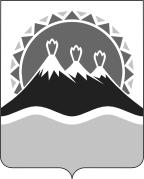 №О внесении изменений в приложение к Постановлению Правительства Камчатского края от 27.12.2012 № 590-П «Об утверждении Положения о Министерстве экономического развития и торговли Камчатского края»Губернатор Камчатского края В.И. ИлюхинЗаместитель Председателя Правительства Камчатского края                                                      М.А. Суббота Министр экономического развития и торговли Камчатского краяД.А. КоростелевИ.о. начальника Главного правового управления Губернатора и Правительства Камчатского краяТ.В. Ильина